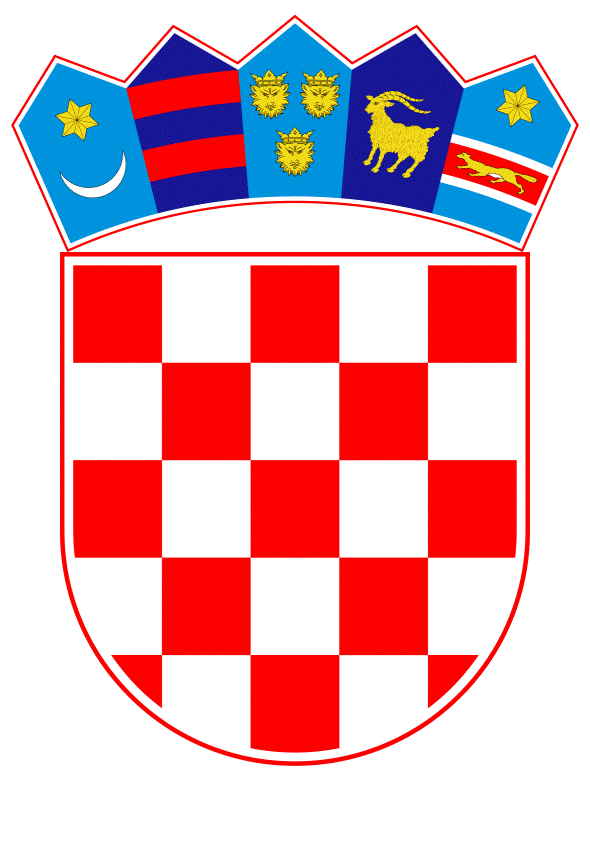 VLADA REPUBLIKE HRVATSKEZagreb, 10. lipnja 2020.______________________________________________________________________________________________________________________________________________________________________________________________________________________________PrijedlogNa temelju članka 8. i članka 31 stavka 2. Zakona o Vladi Republike Hrvatske (Narodne novine, br. 150/11, 119/14, 93/16 i 116/18), Vlada Republike Hrvatske je na sjednici održanoj ____________ 2020. donijelaO D L U K Uo izmjeni Odluke o privremenoj mjeri pomoći nakladnicima televizije s problemima u poslovanju uzrokovanim epidemijom bolesti COVID-19 umanjenjem plaćanja davanja trgovačkom društvu Odašiljači i veze d.o.o.I.U Odluci o privremenoj mjeri pomoći nakladnicima televizije s problemima u poslovanju uzrokovanim epidemijom bolesti COVID-19 umanjenjem plaćanja davanja trgovačkom društvu Odašiljači i veze d.o.o. (Narodne novine, broj 64/20), u točki III. riječi: "neovisno o veličini udjela" zamjenjuju se riječima: "ako je broj njihovih dionica ili veličina udjela u nakladniku televizije veća od 25 %".II.Ova Odluka stupa na snagu danom donošenja, a objavit će se u Narodnim novinama.Klasa:Urbroj:Zagreb,PREDSJEDNIKmr. sc. Andrej PlenkovićO B R A Z L O Ž E N J EVlada Republike Hrvatske donijela je na sjednici, održanoj 28. svibnja 2020., Odluku o privremenoj mjeri pomoći nakladnicima televizije s problemima u poslovanju uzrokovanim epidemijom bolesti COVID-19 umanjenjem plaćanja davanja trgovačkom društvu Odašiljači i veze d.o.o. (Narodne novine, broj 64/20), kojom je umanjen iznos naknade koju nakladnici televizije plaćaju društvu Odašiljači i veze za odašiljanje njihovih programa u multipleksima MUX A, MUX B i MUX D, i to za razdoblje od 1. travnja 2020. do dana prelaska na odašiljanje u novom DVB-T2 sustavu, te je omogućeno obročno plaćanje tako umanjene mjesečne naknade, na način da se 50 % iznosa uplati po dospijeću, a preostalih 50 % iznosa mjesečne naknade beskamatnom otplatom u jednakim mjesečnim obrocima. Pad prihoda od oglašavanja zabilježen je u cijelome svijetu, pa tako i u Hrvatskoj, što je dovelo do značajnog smanjenja prihoda nakladnika televizije, čime je bitno narušena njihova gospodarska aktivnost i što je prouzročilo znatno otežano ispunjavanje obveza plaćanja naknada za odašiljanje.Navedenom Odlukom utvrđeno je da se mjere pomoći ne primjenjuju na nakladnike televizije kojima su osnivači ili imatelji dionica ili udjela Republika Hrvatska i/ili jedinice lokalne i područne (regionalne) samouprave, i/ili Centar za restrukturiranje i prodaju (CERP), i/ili pravne osobe koje se na temelju posebnog propisa financiraju pretežito ili u cijelosti iz državnog proračuna ili iz proračuna jedinica lokalne i područne (regionalne) samouprave, odnosno iz javnih sredstava, kao ni na njihova trgovačka društva kćeri, i to neovisno o veličini udjela.Kako bi se mjere pomoći iz navedene Odluke mogle primijeniti i na nakladnike televizije poglavito na lokalnoj razini, ovim se Prijedlogom odluke predlaže, u cilju pomoći u poslovanju tih nakladnika, od njezine primjene izuzeti samo one nakladnike televizije u vlasništvu kojih Republika Hrvatska ili jedinice lokalne i područne (regionalne) samouprave, ili druge javnopravne osobe sudjeluju s dionicama ili udjelima većim od 25 %.Procjena fiskalnog učinka – Prijedlog odluke nema utjecaja na državni proračun Republike Hrvatske.Predlagatelj:Ministarstvo mora, prometa i infrastrukturePredmet:Prijedlog odluke o izmjeni Odluke o privremenoj mjeri pomoći nakladnicima televizije s problemima u poslovanju uzrokovanim epidemijom bolesti COVID-19 umanjenjem plaćanja davanja trgovačkom društvu Odašiljači i veze d.o.o.